     17  мая 2016 года в МОУ «Гимназия №7» городского округа Подольск прошло открытое мероприятие «Волшебное путешествие в страну музыки». Организовали праздник учителя музыки Н. И. Турищева и Н. В. Торубарова.     Фея музыки пригласила всех в веселое путешествие в свою прекрасную страну. Ребята узнали о том, что говорить и петь люди начали одновременно, какие музыкальные инструменты были первыми. В нотном домике всего семь нот, а сколько разных песен, музыкальных произведений создано композиторами! Дети окунулись в волшебный мир музыки П. И. Чайковского, совершили путешествие в славный город Великий-Новгород вместе с Садко из оперы «Садко» Н. А. Римского-Корсакова. Вместе с гномом Хихикалкой разгадали загадки о музыкальных инструментах. Познакомились с самыми важными жанрами музыки (симфония, опера, балет).     Музыка – это особая страна, и только внимательному слушателю она открывает свои сказочные ворота. Хочется, чтобы добрая и красивая музыка сопровождала нас повсюду.                                                                                              Н. И. Турищева, Н. В. Торубарова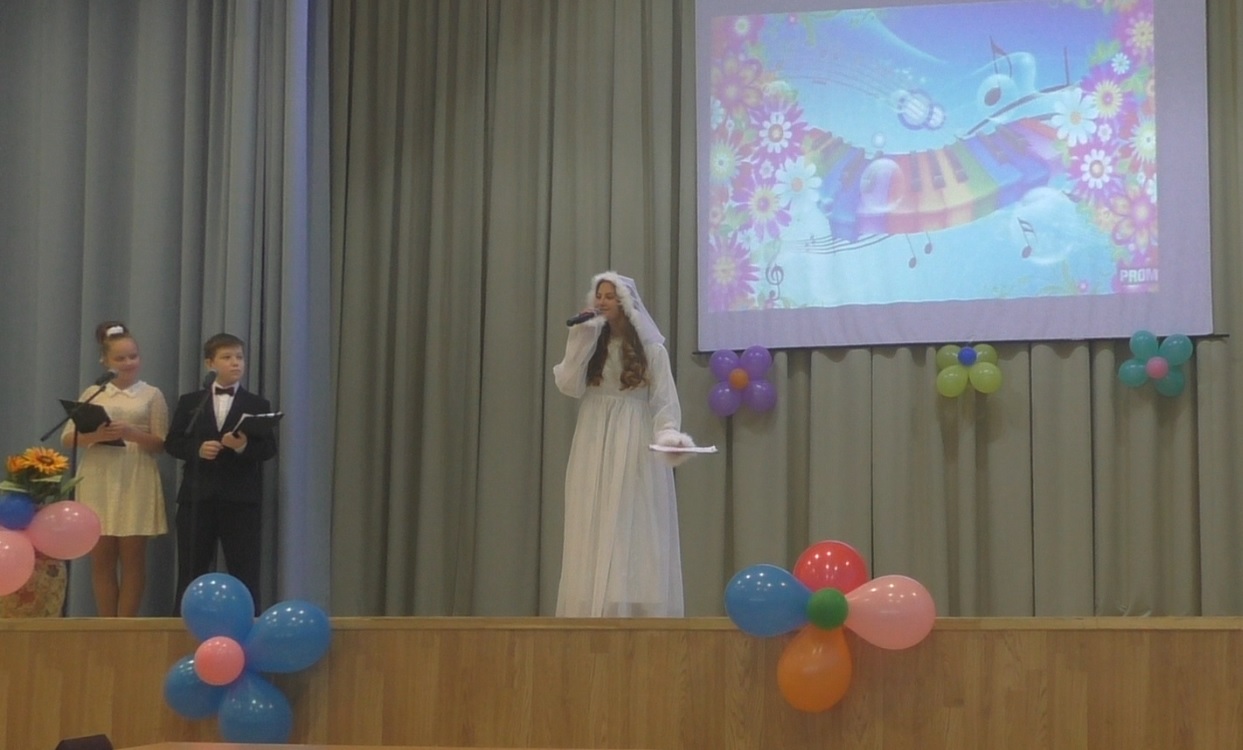 